Nature Scavenger HuntLook for these plants and animals in your yard or neighborhood!Check the boxes for each plant and animal you find!Trees and Flowers:  Virginia Pine-Look for spiky green needles.   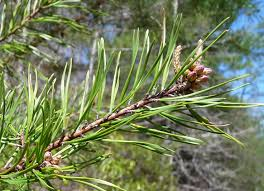  Tulip Poplar- Look for these peach flowers.  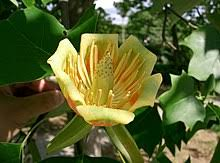  Striped Maple-Look for large three-pointed leaves.             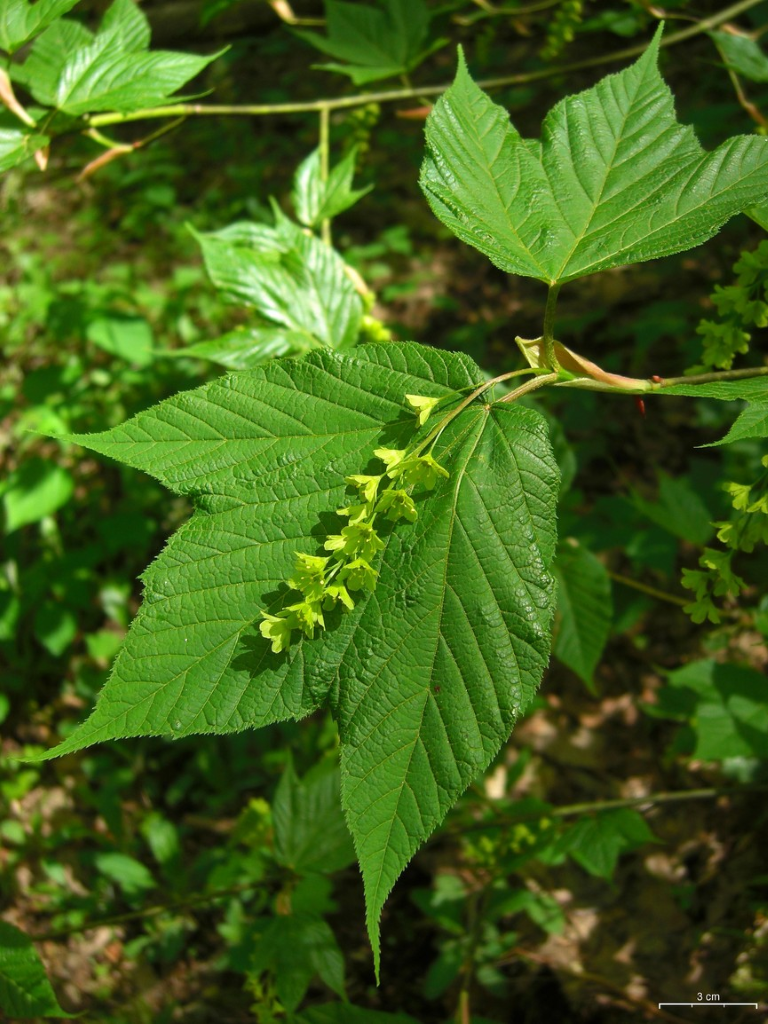   Lanceleaf Coreopsis-Look for tall stems 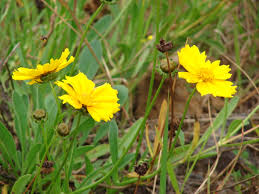 with bright yellow flowers.  Eastern Purple Cornflower-Look for large, 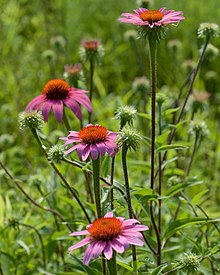 open purple flowers.  Sweet Gum Tree-Look for five-pointed 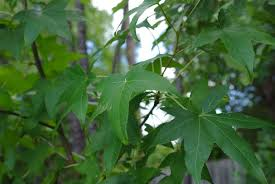 leaves.Animals:  Eastern Chipmunk-Look for his striped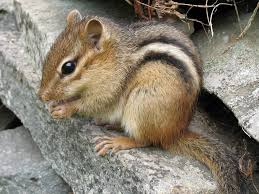 back.  Gray Fox-Look for his soft silver fur.               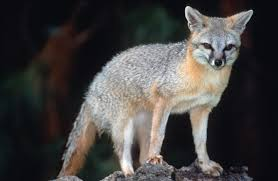  Eastern Gray Squirrel-Look for his long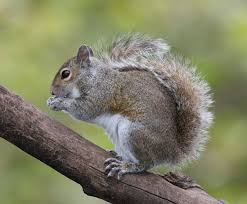 bushy tail.   Raccoon-Look for his face mask and ringed tail.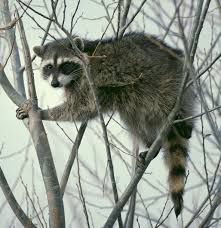  White Tailed Deer-Look for her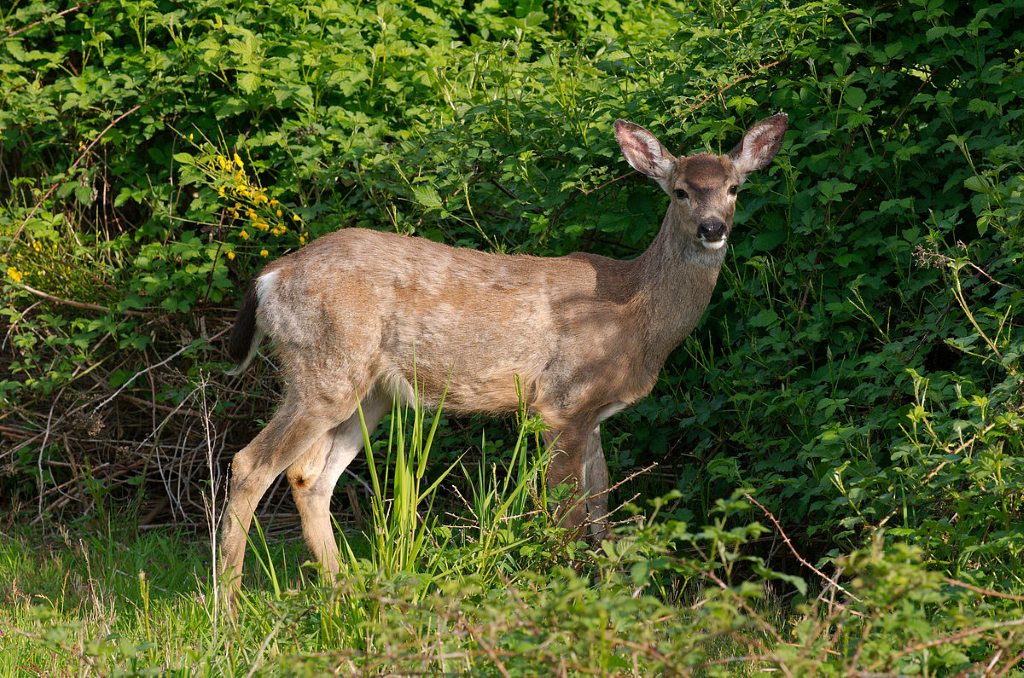 white tail.   Eastern Cottontail-Look for his tall ears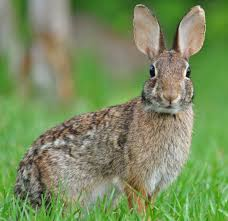 and white tail. 